PROBE: 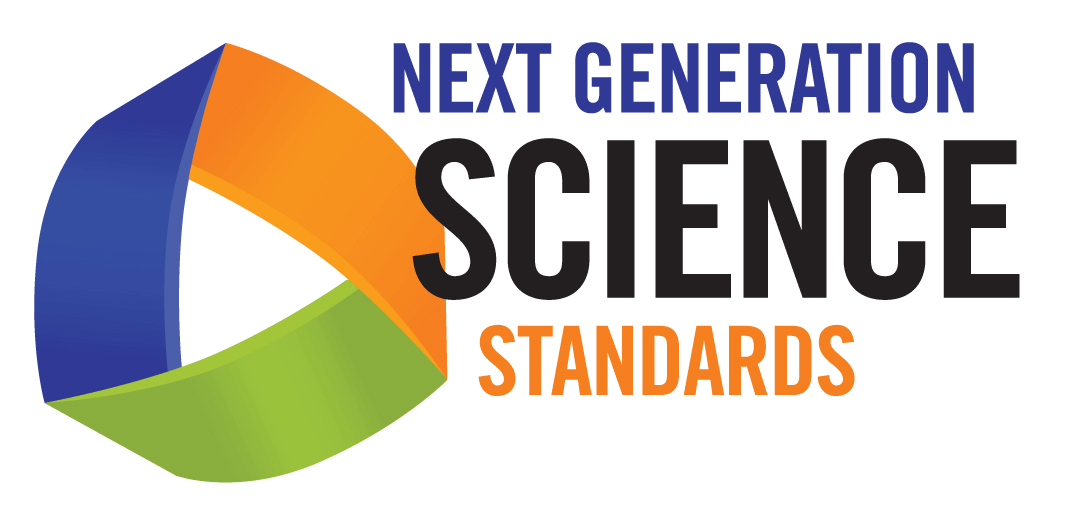 Facts and Myths about the Next Generation Science Standards Which of the following are facts about the Next Generation Science Standards? Place an X next to the description(s) that you currently think are correct.Explain your thinking. Which of your answers above are you the least sure about regarding the NGSS?________________________________________________________________________________________________________________________________________________________________________________________XXNGSS replaces the Science KCAS from 2006.US Department of Education helped to create NGSSNGSS provides grade level banded Performance Expectations.NGSS does not contain standards addressing plants and animals.NGSS includes increased attention to engineering practices.Kentucky was a lead state in the development of NGSS.All PEs shows ALL connections to ELA and Math KCAS.NGSS will create a national curriculum for schools.NGSS eliminates the teaching of the theory of evolution.NGSS will require district to adopt new instructional equipment.The term “inquiry” is not found in  the NGSS.NGSS was written to be assessed primarily with MC questions.NGSS includes case studies that emphasize science instruction of all students.Performance Expectations represent an instructional ceiling for studentsNGSS development process included opportunities for public feedback NGSS was created by the same group responsible for the Common Core State Standards.Identify practices of science and engineeringNGSS are based on the Framework for K-12 Science Education.Contain crosscutting conceptsNGSS are standards intended for college bound students only.Contains more standards (PEs)than previous set of standardsImplementation of the NGSS will help prepare students for 21st Century demands.